
Российская Федерация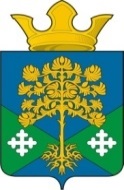 Свердловская областьКамышловский муниципальный районМуниципальное образование «Восточное сельское поселение»ДУМА МУНИЦИПАЛЬНОГО ОБРАЗОВАНИЯ«ВОСТОЧНОЕ СЕЛЬСКОЕ ПОСЕЛЕНИЕ»(четвертый созыв)Р Е Ш Е Н И Е                                                             п. Восточный      О внесении изменений в решение Думы муниципального образования «Восточное сельское поселение» от 19.12.2018 года № 14                                                 «О бюджете муниципального образования «Восточное сельское поселение»               на 2019 год и плановый период 2020 и 2021 годов»                                                                              (в редакции от 20.02.2019 № 21, от 17.04.2019 № 22, от 22.05.2019 № 28)Руководствуясь статьей 9 Бюджетного Кодекса Российской Федерации,  статьей 5 Положения о бюджетном устройстве и бюджетном процессе                                          в муниципальном образовании «Восточное сельское поселение», рассмотрев обращение главы  муниципального образования «Восточное сельское поселение»                 о внесении  изменений в решение Думы муниципального образования «Восточное сельское поселение» от 19.12.2018 года № 14 «О бюджете муниципального образования «Восточное сельское поселение» на 2019 год и плановый период 2020     и 2021 годов» (в редакции  от 20.02.2019 № 21, от 17.04.2019 № 22, от 22.05.2019           № 28), в части увеличения доходной части бюджета на 468,58 тыс. рублей, увеличения расходной части бюджета на 468,58 тыс. рублей, Дума муниципального образования «Восточное сельское поселение» РЕШИЛА:1. Внести в решение Думы муниципального образования «Восточное сельское поселение» от 19.12.2018 года № 14 «О бюджете муниципального образования «Восточное сельское поселение» на 2019 год и плановый период 2020 и 2021 годов» следующие изменения:1.1. пункт 1 статьи 1 изложить в следующей редакции:«1) 37 363,88 тысяч рублей, в том числе объем межбюджетных трансфертов         из бюджета муниципального образования Камышловский муниципальный район                  – 29 490,88 тыс. рублей на 2019 год;»1.2. пункт 1 статьи 2 изложить в следующей редакции:«1) 37 615,68 тысяч рублей на 2019 год;»1.3. пункт 1 статьи 13 изложить в следующей редакции:«1) 8 827,00 тысяч рублей на 2019 год;»1.4. Приложение 2 к Решению изложить в новой редакции (прилагается);1.5. Приложение 6 к Решению изложить в новой редакции (прилагается);1.6. Приложение 8 к Решению изложить в новой редакции (прилагается);2. Настоящее Решение вступает в силу со дня его официального опубликования.3. Опубликовать настоящее Решение в газете «Камышловские известия»                  и на официальном сайте http://vostochnoesp.ru администрации муниципального образования «Восточное сельское поселение» в сети Интернет.4. Контроль за выполнением настоящего решения возложить на председателя депутатской комиссии по финансово-экономической политике Думы муниципального образования «Восточное сельское поселение» Фарносову Наталью Юрьевну.27  июня  2019 года№35Председатель Думы МО «Восточное сельское поселение»Председатель Думы МО «Восточное сельское поселение»Глава МО    «Восточное сельское поселение»Глава МО    «Восточное сельское поселение»Глава МО    «Восточное сельское поселение»А.Л. МакаридинН.С. Журский